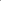 Il sottoscritto _________________________________________________________ legale rappresentante dell’organismo ______________________________________ con sede in ___________________________________________________________ telefono __________________________________ fax ________________________ PEC ______________________________ ai fini della partecipazione alle procedure di rinnovo del Consiglio della Camera di Commercio I.A.A. di FrosinoneCHIEDEil rilascio di un elenco di imprese, estratto dal Registro Imprese, sulla base dell’elenco dei codici fiscali allegato. Data ____________________ Allegati: ALLEGATIFotocopia di un documento di identità valido, non autenticata, del sottoscrittore; Elenco codici fiscali imprese in formato XLS. Informativa ai sensi e per gli effetti del D.Lgs. 30.06.2003, n.196, cd. Codice sulla “Privacy”. La Camera di Commercio I.A.A. di Frosinone destinataria della presente dichiarazione e titolare del trattamento dei dati informa con la presente annotazione i dichiaranti, ai sensi e per gli effetti dell’art.13 del D.Lgs. 30.06.2003, n.196, che i dati personali forniti con la dichiarazione stessa sono trattati, anche con modalità elettronica, al solo fine della partecipazione alla procedura di costituzione del Consiglio della medesima Camera di Commercio così come disciplinata dalla Legge n.580 del 1993 e successive modificazioni e dal relativo regolamento di attuazione; che il conferimento di tali dati è obbligatorio per consentire le predette finalità, con la conseguenza che la mancata comunicazione non consente la partecipazione alla procedura; che i dati saranno comunicati esclusivamente ai soggetti espressamente previsti dalle norme sopra richiamate; che i diritti di cui all’art.7 del D.Lgs. 30.06.2003, n.196, possono essere esercitati rivolgendosi al responsabile del loro trattamento indicato nell’apposita comunicazione pubblicata sul sito web della CCIAA stessa. RINNOVO DEL CONSIGLIO DELLA CAMERA DI COMMERCIO I.A.A. DI FROSINONEMODULO PER LA RICHIESTA ELENCO IMPRESE(da scansionare e trasmettere via e-mail all’indirizzo registro.imprese@fr.camcom.it, e in copia a segreteria@fr.camcom.it )